السؤال الأول: ضع علامة صح أو خطأ فيما يلي:لولا الإطباق في الطاء لصارت ذالا  (    )تفخم الألف إذا أتت بعد حرف الفاء (    )يجب أن تفخم النون إذا أتى بعدها ألف (    )الابتداء هو الشروع في القراءة سواء سبقه وقف أو لا (    )من قواعد الوقف والابتداء أنه لا يفصل بين المتلازمات اللغوية (    )الوقف على ما تم لفظه دون معناه هو الوقف الكافي (    )الوقف القبيح لا يجوز الوقف عليه قصدا (    )الحذر من همس الغين لئلا يلتبس لفظها بالخاء (    )إذا أتى بعد الصاد طاء فلا بد من بيان إطباقها واستعلائها (    )    10) امتازت السين بالاستعلاء ولولاه لكانت زايا (    )السؤال الثاني: اختر الإجابة الصحيحة:1- الوقف الذي يعرض للقارئ بسبب ضرورة ألجأته إليه، هو الوقف:أ- الاضطراري                     ب- الاختياري                 ج-الاختباري2- (ﱩ ﮧ ﮨ ﮩ ﮪ ﮫ ﮭ ﱨ الوقف على (ﮭ) وقف:أ- قبيح                              ب- تام                          ج- حسن3- ﱩ ﮜ ﮝ ﮞ ﮟ ﱨ لا يصح الوقف هنا ولا الابتداء بما بعده لفصله بين:أ- الفعل والفاعل                   ب- اسم إن وخبرها             ج- المبتدأ والخبر4- مخرج حرف الهاء:أ- أقصى الحلق                   ب- أدنى الحلق                   ج- وسط الحلق5- من الصفات التي تميز بها حرف الشين:أ- التفشي                         ب- الاستطالة                     ج- القلقلةالسؤال الثالث: زاوج بين علامة الوقف بما يناسبها من دلالتها:السؤال الرابع: صنف الحروف الآتية (س، ط، ف، ض)  حسب الجدول الآتي:انتهت الأسئلةمع رجائي لكم بالتوفيق                                                                                                    معلم المادةرقم السؤالالأولالثانيالثالثالرابعالدرجة المصحح وتوقيعهمجموع الدرجات مجموع الدرجات المراجع وتوقيعه1055العلامةدلالتها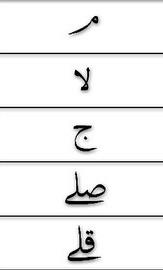 (    ) وقف جائز والوقف أولى(    ) وقف جائز والوصل أولى(    ) الوقف اللازم(    ) الوقف الممنوع(    ) وقف جائز لتساوي الطرفين(    ) تعانق الوقف20الصفةحروفهاالصفةحروفهاالشدةالرخاوةالهمسالجهرالاستعلاءالاستفالالانفتاحالإطباقالإذلاقالاصمات